                                                                                                                                                                                                                                                                                                                                                                                                                                                                                                                                                                                                                                     Содержание программыВведение ……………………………………………………………………………21.  Паспорт Программы ……………………………………………………………4 2.  Информационная справка ……………………………………………………...63.  Проблемный анализ деятельности ДОУ за период, предшествующий инновационному циклу развития………………………………………………73.1.Анализ образовательной политики и социального заказа ………………….263.2. Анализ жизнедеятельности ДОУ ……………………………………………283.3. Анализ результатов образовательного процесса …………………………...29Физическое развитие ………………………………………………….29Художественно-эстетическое развитие ……………………………...32 Познавательное развитие ……………………………………………..34Речевое развитие ………………………………………………………36Социально-коммуникативное развитие………………………………37 Взаимодействие ДОУ с родителями (законными представителями) воспитанников ………………………………………………………………38 3.5.Определение возможных путей решения проблем ………………………….404.  Концепция развития ДОУ …………………………………………………....424.1. Образ выпускника дошкольного образовательного учреждения…………..44 4.2. Образ педагога образовательного учреждения……………………………...454.3. Модель будущего детского сада (как желаемый результат)………………..474.4. Стратегия развития дошкольной образовательной организации…………..48 4.5. Механизм реализации Программы Развития ………………………………..494.6. Критерии оценки эффективности и реализации Программы Развития ДОУ.49 5.  Основные направления Программы Развития ДОУ……………………50I этап (подготовительный) ………………………………………………………50 II этап (реализации) ……………………………………………………………...51III этап (обобщающий) ………………………………………………………….52Ожидаемые результаты ……………………………………………………53ВведениеПрограмма развития МБДОУ детского сада №9 «Ивушка» поселка Мостовского (далее Программа) - это система действий для достижения желаемого результата развития учреждения. Программа направлена на повышение качества воспитания и обучения в МБДОУ детском саду №9 «Ивушка» поселка Мостовского и предполагает активное участие всех участников педагогического процесса в ее реализации - руководителя образовательной организации, педагогов, детей и их родителей.Основное предназначение программыОпределение факторов, затрудняющих реализацию образовательной деятельности ДОУ, и факторов, представляющих большие возможности для достижения поставленных целей развития ДОУ. Построение целостной концептуальной модели будущего дошкольного учреждения, ориентированного на обеспечение равных возможностей для полноценного развития каждого ребенка в период дошкольного детства в образовании, развитии, поддержании и укреплении здоровья.Определение направлений и содержания инновационной деятельности учреждения. Формирование сбалансированного ресурсного (нормативно-правового, научно-методического, кадрового и финансового) обеспечения, сопряжение его с целями и действиями деятельности ДОУ. Обеспечение условий для непрерывного повышения профессионализма всех субъектов образовательной  деятельности ДОУ. Качественные характеристики программыАктуальность - программа ориентирована на решение наиболее значимых проблем для будущей (перспективной) системы образовательного процесса детского сада. Прогностичность - данная программа отражает в своих целях и планируемых действиях не только настоящие, но и будущие требования к дошкольному учреждению. Наряду с этим просчитываются и риски, возникновение которых возможно при реализации программы, намечается соответствие программы изменяющимся требованиям и условиям, в которых она будет реализоваться. Рациональность - программой определены цели и способы получения максимально возможных результатов. Реалистичность - программа призвана обеспечить соответствие между желаемым и возможным, т.е. между целями программы и средствами их достижений. Целостность - наличие в программе всех структурных частей, обеспечивающих полноту состава действий, необходимых для достижения цели (проблемный анализ, концептуальные положения и стратегия развития, план действий и предполагаемые результаты). Контролируемость - в программе определены конечные и промежуточные цели и задачи, которые являются измеримыми, сформулированы критерии оценки результатов развития ДОУ.Нормативно-правовая адекватность - соотнесение целей программы и планируемых способов их достижения с законодательством федерального, регионального и местного уровней. Индивидуальность - программа нацелена на решение специфических (не глобальных) проблем ДОУ при максимальном учете и отражении особенностей детского сада, запросов и потенциальных возможностей педагогического коллектива, социума и родителей.Работа над Программой развития состояла из нескольких этапов:анализ внешней среды (тенденций социально-экономического развития общества, образовательной политики федерального и регионального уровня,  социального заказа микросоциума), формулирование консолидированного социального заказа дошкольному образованию;анализ внутренней среды (соответствие деятельности ДОУ социальному заказу, т.е. выявление сильных и слабых сторон);разработка концепции образовательного учреждения (миссии и философии ДОУ,  образ педагога,  образ  выпускника ДОУ);определение стратегических целей и задач;разработка социально-педагогических проектов.  Раздел 1. Паспорт Программы2.  Информационная справкаПроблемный анализ деятельности ДОУ з период, предшествующий инновационному циклу развития.Муниципальное  бюджетное дошкольное образовательное  учреждение детский сад № 9 «Ивушка» поселка Мостовского муниципального образования Мостовский район находится по адресу: 352570, Российская Федерация, Краснодарский край, посёлок  Мостовской, улица Производственная, 7, телефон 8(86192) 5-14-61.Учреждение нетиповое, приспособленное под детский сад здание, включающее 2 групповых ячейки (1 смешанная дошкольная группа: спальни  кв., групповая  кв., приемная комната:  кв., умывальная комната .кв.; 2 смешанная дошкольная группа: спальня  кв., групповая  кв., приемная комната  кв., умывальная комната  кв.) и вспомогательные помещения: кухня .кв., прачечная  кв., кастелянная 11,4м. кв. медицинкий кабинет  11,3 м кв., Музыкальный зал 58,7 м кв.Земельный участок: общей площадью  кв.  Учреждение функционирует на основании Устава, утвержденного постановлением администрации муниципального образования Мостовский район от 03.08.2015 г. №864,  осуществляет образовательную деятельность на основании лицензии   серия 23ЛО1 №0005450, от 01.12.2017г. и медицинскую деятельность на основании лицензии № ЛО-23-01-005133 от 12 ноября 2012 года.На территории расположены 2 прогулочных участка и 2 спортивных площадки. Участки оснащены  игровым оборудованием, отделены друг от друга ограждением.  В летнее время года высаживается  огород (грядки),  разбиваются клумбы и цветники. Состояние материально-технической базы ДОУ соответствует педагогическим требованиям, современному уровню образования и санитарным нормам. Все базисные компоненты развивающей предметной среды детства включают оптимальные условия для полноценного физического, художественно-эстетического, познавательного, речевого и социально-коммуникативного развития детейРазвивающая предметно-пространственная среда (РППС) организована на принципах ФГОС ДО. РППС организуется таким образом, чтобы дать возможность наиболее эффективно развивать индивидуальность каждого ребёнка с учётом его склонностей, интересов, уровня активности.  Групповые помещения ДОУ (всего 2 групповых ячейки) оснащены удобной детской мебелью, соответствующей  возрастным особенностям детей и требованиям СаНПиН.РППС  модернизируется согласно потребностям и возможностям детей и родителей, соответствует всем требованиям безопасности. Зонирование групповых помещений соответствует возрасту воспитанников группы, познавательным, интеллектуальным и физическим особенностям, требованиям программно-методического комплекта:  в каждой группе оборудованы уголки  активности для самостоятельной деятельности детей. Воспитатели групп регулярно  пополняют содержание  данных уголков  дидактическим, сюжетным, познавательным и развивающим материалом. Все больше в группах появляется  материалов, активизирующих познавательную деятельность: развивающие игры, технические устройства и игрушки, модели, предметы для опытно-поисковой работы; большой выбор природных материалов для изучения, экспериментирования, составления коллекций. Оборудование предметно-пространственной среды подбирается с учетом половой принадлежности воспитанников: для мальчиков и девочек. В группах имеются зоны для индивидуальной и самостоятельной работы с детьми, которая направлена на оптимизацию выявленных затруднений детей, отработку и закрепление пройденного материала.Согласно  программным задачам  каждая группа подбирала мебель по своим потребностям и согласно структуре помещений. В  группах имеются:- мультимедийный кабинет;- игрушки,  развивающие игры и пособия в соответствии возрастным особенностям детей и количеству детей в группах.Режим работы ДОУДетский сад работает в режиме пятидневной учебной недели,10,5 часов, с 07.30 ч. до 18.00 ч.Продолжительность занятий от 15 до 30 минут, среднее их количество от 1 до 3-х в соответствии с требованиями к максимальной нагрузке.Обеспечение безопасностиВ детском саду разработан  паспорт безопасности (антитеррористической защищенности).В детском саду установлена «тревожная сигнализация», автоматическая установка пожарной сигнализации и круглосуточное ведется видеонаблюдение.В ДОУ  ведутся  мероприятия по соблюдению правил пожарной безопасности и ПДД.Педагоги ДОУ проводят с детьми мероприятия по экологическому воспитанию. Питание в ДОО осуществляется в соответствии с 10-дневным меню и обеспечивает сбалансированное 4-х разовое питание детей в группах с 10,5 часовым пребыванием в соответствии с санитарными правилами и нормами. При организации питания учитываются возрастные физиологические нормы суточной потребности, суммарный объем блюд по приему пищи (в граммах). Система работы по здоровьесбережению воспитанников, консолидирующая интересы всех участников педагогического процесса, направлена на формирование у детей ответственного отношения к здоровью.Воспитанникам Учреждения гарантируется:- охрана жизни и здоровья; - защита от всех форм физического и психического насилия, оскорбления личности; - защита его достоинства; - удовлетворенность потребностей в эмоционально-личностном общении; - удовлетворение физиологических потребностей в соответствии с его возрастом и индивидуальными особенностями развития; - развитие его творческих способностей и интересов; - предоставление оборудования, игр, игрушек, учебных пособий.Вывод: все созданные условия способствуют успешной социализации воспитанников ДОУ. Педагоги имеют возможность знакомить дошкольников с социальной действительностью, не покидая пределов ДОУ. Все предписания контролирующих органов своевременно исполняются.  Контингент воспитанниковДетский сад посещают 84 воспитанников в возрасте от 2 до 8 лет.В МБДОУ №9 сформированы группы общеразвивающей направленности для детей от 2 до 8 лет, из них: 1 смешанная дошкольная группа для детей возрастом 3-5 лет и 2 смешанная дошкольная группа для детей возрастом 5-7 лет, а также функционируют 2 группы кратковременного пребывания для детей возрастом 2-3 года и 3-4 года (в составе смешанной дошкольной группы).Социальный паспорт семей воспитанников Характеристика семей по составуХарактеристика семей по количеству детейТаким образом, можно говорить о росте полных семей с двумя и более детей.С целью создания единого образовательного пространства развития ребенка в семье и ДОУ разработана технология работы с родителями, которая включает в себя:1. Адаптационный период: знакомство с ДОУ (договор, экскурсия по ДОУ, знакомство с программой).2. Выявление потребностей, интересов и возможностей семьи. Разработка системы мероприятий и подбор дифференцированных форм работы.3.  Реализация общих мероприятий: совместные праздники, родительские собрания, онлайн мероприятия, обустройство участков и помещений детского сада.4. Дифференцированная работа с семьями с учетом проблемного поля семьи: консультации в родительских уголках, буклеты с оперативной информацией, беседы, онлайн консультации.Структура управления МБДОУ детского сада №9 «Ивушка» поселка МостовскогоУправление Учреждением осуществляется на основе сочетания принципов единоначалия и коллегиальности. Единоличным исполнительным органом образовательной организации является заведующий Учреждением.Утверждение структуры и штатного расписания Учреждения осуществляется заведующим. В Учреждении сформированы коллегиальные органы управления, к которым относятся: - общее собрание работников Учреждения; - педагогический совет; - совет родителей; Все функции управления (прогнозирование, программирование, планирование, организация, регулирование, контроль, анализ) направлены на достижение оптимального результата. Планируется расширение внешних связей с различными структурами.  Анализируя кадровый состав и условия труда работников можно выделить следующее – дошкольное учреждение  укомплектовано штатами:Заведующий,старший воспитатель,делопроизводитель,завхоз,музыкальный руководитель,инструктор по физической культуре,воспитатели,помощники  воспитателей,уборщик служебных помещений, повар, кухрабочий,машинист по стирке и ремонту спецодежды, кастелянша,дворник,рабочий по комплексному обслуживанию здания,электрик,оператор котельных.Общее количество сотрудников 21 из них 8 педагогов -38%Концептуальные идеи, заложенные в программе развития, требуют от коллектива высокого уровня профессионального мастерства,  в связи  с этим в ДОУ проводится  систематическая работа по повышению профессиональной компетентности, освоению новых технологий, методик.Образовательный процесс осуществляют 9 педагогов.Профессиональный уровень  педагоговТаблица 1. Сравнительный анализ образовательного ценза педагоговТаблица 2. Сравнительный анализ профессионального уровня педагоговПедагогический стаж работников: от 3 до 5 лет – 1 человек;от 5 до 10 лет – 3 человека;от 10 до 15 лет – 0 человек;от 15 до 20 лет – 2 человека.Свыше 20 лет-3 человекаПедагоги постоянно повышают свой профессиональный уровень, проходят курсы повышения квалификации, участвуют в работе методических объединений, знакомятся с опытом работы своих коллег и других дошкольных учреждений, а также саморазвиваются.Все это в комплексе дает хороший результат в организации педагогической деятельности и улучшении качества образования и воспитания дошкольников.Средний возраст педагогов –  40 лет. А это значит, что в коллективе самым благоприятным образом сочетается молодой задор, уверенность   зрелости и опыт мудрости.  В 2020 году для освоения образовательной программы дошкольного образования в условиях самоизоляции было организовано онлайн обучение. Педагоги учреждения систематически проводили онлайн консультации, оказывали методическую помощь, совместно с воспитанниками и их родителями участвовали в конкурсах, проводили онлайн-мероприятия в соответствии с тематическими неделями. Характеристика учебно–методического и библиотечно-информационного обеспечения МБДОУ детского сада №9 «Ивушка» поселка МостовскогоВ учреждении библиотека является составной частью методической службы. Библиотечный фонд располагается в методическом кабинете и в группах.  Библиотечный фонд представлен методической литературой по всем образовательным областям образовательной программы дошкольного образования, детской художественной литературой, периодическими изданиями, а также другими информационными ресурсами на различных электронных носителях.  Для каждой возрастной группы в МБДОУ №9 имеется банк необходимой методической литературы по всем образовательным областям ООП. В 2019 году приобретены:«Праздник каждый день». Конспекты музыкальных занятий с аудиоприложением. Подготовительная группа.«Праздник каждый день». Конспект музыкальных занятий с аудио приложением (2 CD). Старшая группа.«Праздник каждый день». Конспект музыкальных занятий с аудио приложением (2 CD). Средняя группа;«Праздник каждый день». Конспект музыкальных занятий с аудио приложением (2 CD). Младшая группа;демонстрационные картинки и динамические модели для занятий с детьми 4-5 лет (средняя группа) «Добро пожаловать в экологию!»;демонстрационные картинки и динамические модели для занятий с детьми 6-7 лет (подготовительная группа группа) «Добро пожаловать в экологию!».Оборудования и оснащения достаточно для реализации образовательных программ.Информационное обеспечение включает:ноутбук;мультимедийный проектор;экраны для мультимедийного проектора;DVD- плеер.Программное обеспечение позволяет работать с текстовыми редакторами, интернет – ресурсами, фото – и видеоматериалами, графическими редакторами.В 2019 году приобретено: акустическая система LG XBOOM OM7560, проектор мультимедийный ViewSonic PA503X.В МБДОУ №9 учебно- методического и информационного обеспечения достаточно для организации образовательной деятельности и эффективной реализации образовательных программ.Характеристика материально – технической базыВ МБДОУ №9 сформирована материально – техническая база для реализации образовательной программы дошкольного образования, жизнеобеспечения и развития детей. Оборудованы следующие помещения:групповые помещения – 2;кабинет заведующего/методический кабинет – 1;музыкальный/физкультурный зал – 1;пищеблок – 1;прачечная – 1;медицинский кабинет - 1;изолятор -1.При создании развивающей предметно – пространственной среды учитываются возрастные, индивидуальные особенности детей каждой возрастной группы. Оборудованы групповые комнаты, включающие игровую, познавательную и обеденную зоны.Ежегодно произведит текущий ремонт следующих помещений: 2 групповых помещения, 2 спальни, 2 приемные, пищеблок, прачечная, медицинский кабинет, кабинет заведующего/методический кабинет.Материально – техническое обеспечение МБДОУ №9 и территории соответствует санитарно – эпидемиологическим требованиям к устройству, содержанию и организации режима работы в дошкольных организациях, правилам пожарной безопасности, требованиям охраны труда.Оценка функционирования внутренней системы оценки качества образованияМониторинг качества образовательной деятельности в 2020 году показал хорошую работу педагогического коллектива по всем показателям даже с учетом некоторых организационных сбоев, вызванных пандемией.В период с 21.10.2019г. по 31.10.2019г. проводилось анкетирование 54 родителей, получены следующие результаты:доля получателей услуг, положительно оценивающих доброжелательность и вежливость работников учреждения, – 100 %;доля получателей услуг, удовлетворенных компетентностью работников учреждения, – 96%;доля получателей услуг, удовлетворенных материально- техническим обеспечением учреждения,- 92%;доля получателей услуг, удовлетворенных качеством предоставления образовательных услуг, - 95%;доля получателей услуг, которые готовы рекомендовать учреждение родственникам, знакомым, - 100%.Анкетирование родителей показало высокую степень удовлетворенности качеством предоставляемых услуг.Таблица 3 Анализ творческих достижений педагогов и воспитанников ДОУ  Мониторинг творческих достижений педагогов и воспитанников ДОУ за 2017-2020 уч.г.  показал, что   все принимали активное  участие в конкурсах: регионального и  муниципального уровня.Таким образом, выявленные в ходе анализа воспитательно- образовательного процесса сильные стороны свидетельствуют о: мобильности коллектива ДОУ, стремлении к самообразованию, к овладению современными образовательными технологиями;  успешной организации образовательной деятельности, способствующего положительной социализации детей и закладыванию у них основ общечеловеческих знаний;укрепляется положительного имидж образовательного учреждения.3.1.  Анализ образовательной политики и социального заказа.Одним из основных принципов государственной политики в сфере образования является признание приоритетности образования (Федеральный закон «Закон об образовании в Российской Федерации» ст.3 п.1). В Федеральном законе «Об образовании в Российской Федерации» ст.10 п.4 дошкольное образование обозначено, как первый уровень образования и является полноправной ступеньюСтратегия модернизации образования, одобренная Правительством РФ, ставит для общего образования новые ориентиры в образовательных и воспитательных целях ДОУ. Эта стратегия модернизации задает новые требования. В первую очередь, главным результатом образования должна стать его соответствие целям опережающего развития. Дети должны быть вовлечены в исследовательские проекты, творческие занятия, спортивные мероприятия, в ходе которых они научатся понимать и  осваивать новое, быть открытыми и способными выражать собственные мысли, уметь принимать решения и помогать друг другу, формировать интересы и осознавать возможности. Для достижения указанных результатов выдвигаются следующие приоритетные взаимосвязанные задачи:обеспечение доступности дошкольного образования, равных стартовых возможностей каждому ребенку дошкольного возраста с учетом потребностей и возможностей социума;достижение нового современного качества дошкольного образования;повышение социального статуса и профессионализма работников образования, усиление их государственной и общественной поддержки;развитие образования как открытой государственно-общественной системы и повышения роли всех участников образовательного процесса - дошкольника, педагога, родителя, образовательного учреждения,системы поддержки талантливых детей.Одной из составляющей консолидированного заказа является социальный заказ микросоциума.Социальный заказДанные по результатам проведенного в ДОУ анкетирования и опроса родителей показали, что современный детский сад должен быть:•  современно оснащен и эстетически привлекателен - 72%;•  с комфортными психолого-педагогическими условиями - 56%;•  с высоким профессионализмом сотрудников - 85%;•  с индивидуальным подходом к ребенку - 97%;•  с качественной подготовкой к школе - 89%;•  с использованием современных программ и технологий (включая здоровьесбережение) - 91%.Кроме этого, 93% родителей готовы участвовать в жизни ДОУ, большинство из них (81%) хотят быть непосредственными помощниками в жизнедеятельности группы, 3% - хотели бы выступить в роли советников, 57% - готовы участвовать в оценке образовательных услуг.В целом проведенные исследования показали высокий уровень педагогической компетентности родителей, многие из них владеют достаточными психолого-педагогическими знаниями. Это означает, что требования таких родителей очень высоки, они ждут от ДОУ компетентной и адекватной информационно-консультативной помощи.Однако есть родители, которые не смогли четко сформулировать свои требования и ожидания к детскому саду. Мы это понимаем, как то, что уровень информированности данных родителей о жизнедеятельности ДОУ и его возможностях не позволяет им воспринимать нас как квалифицированных консультантов и помощников при решении проблем воспитания ребенка. Значит, одной из задач детского сада является повышение информированности и заинтересованности данных родителей.Итак, образовательная политика государства и социальный заказ семьи выдвигают к образовательному учреждению современные требования, которые предполагают системные изменения в содержании образования, управлении, кадровом ресурсе, внешних связях.Образовательная политика и социальный заказ дают основания для анализа жизнедеятельности детского сада, выявления его сильных и слабых сторон3.2. Анализ жизнедеятельности ДОУДеятельность ДОУ в режиме развития — целенаправленный, закономерный, непрерывный и необратимый процесс перехода учреждения в качественно новое состояние, характеризующийся разноуровневой организацией, культурно-творческой направленностью и использованием постоянно расширяющегося потенциала развития.Анализ жизнедеятельности ДОУ за период 2015-2020 гг. строится на базовой структуре ДОУ, и мы рассматриваем его как основной ресурс в создании комплекса МБДОУ детского сада №9 «Ивушка» поселка Мостовского. За данный период работы педагогами ДОУ:реализуются парциальные программы, отраженные в части, формируемой участниками образовательных отношений«Ладушки» Программа по музыкальному воспитанию детей дошкольного возраста. Каплунова И., Новосельцева И.;-«Безопасность» парциальная программа для детей старшего дошкольного возраста Авдеева Н.Н., Князева О.Л., Стеркина Р.Б.- «Художетвенно-эстетическое развитие детей» Программа художественного воспитания, обучения и развития детей 2-7 лет под редакцией Леоновой;- «Добро пожаловать в экологию!» Программа экологического воспитания дошкольников с 3-7 лет под редакцией Воронкевич О.А.используются новые форм работы с детьми, направленные на реализацию индивидуализации образовательной  деятельности; создана система методического сопровождения деятельности педагогов, которая способствует повышению качества услуг в сфере образования;проведены специальные мероприятия по созданию положительного психологического климата в детском, родительском и педагогическом коллективах.3.3.	Анализ результатов образовательного процесса3.3.1.Физическое развитиеМедицинское обслуживание детей осуществляет   медицинская  сестра.В первом полугодии  учебного года работа направлена на проведение санитарно-гигиенических мероприятий, снижение заболеваемости и укрепление здоровья детей. В мероприятиях по оздоровлению в основном использовались природные факторы (солнце, воздух и вода) и  элементы закаливания в повседневной жизни: умывание прохладной водой, широкая  аэрация помещений, правильно организованная прогулка,  двигательный режим в течение дня и т.д.С целью повышения защитных сил организма дети  ежедневно получали  соки, свежие фрукты,  С-витаминизация третьих блюд.Распределение по группам здоровьяИз полученных данных видно, что здоровые дети, с 1 группой здоровья, составляют    82 % от количества воспитанников. Остальные дети имеют  те или иные отклонения в состоянии здоровья. По антропометрическим данным (обследования: измерение массы тела и роста) позволяют сделать вывод: оценка физического развития воспитанников соответствует норме.Питание в детском саду организовано с учетом физиологических потребностей в энергии и основных пищевых веществах для детей всех возрастных групп, что  обеспечивает нормальный рост и развитие детей, способствует профилактике заболеваний. Фактический рацион питания соответствует утвержденному примерному меню. Основные продукты, как  молоко, масло, мясо, овощи, крупы, хлеб дети получают ежедневно. Яйцо, творог, рыба – 2 раза в неделю. В целях профилактики гиповитаминозов проводим С-витаминизацию 3-его блюда.Нами была определена цель нашей работы: создать условия для оздоровления и укрепления детского организма.Поставленные задачи выполненыРабота с детьми:— формируется жизненно необходимые двигательные умения и навыки у детей с учетом их индивидуальных особенностей;— развиваются необходимые психофизические качества (ловкость, выносливость, гибкость, координация движений, ориентировка в пространстве);— воспитывается  потребность в ежедневных физических упражнениях, умения испытывать   «мышечную   радость», получать удовольствие от движений;— формируется потребность в здоровом образе жизни через специально  организованный цикл образовательной деятельности; навыки охраны личного здоровья и бережного отношения к здоровью окружающих;— дети овладевают некоторыми приемами первой медицинской помощи в случае травмы (ушиб, порез, ссадина, вызов скорой помощи);— формируется произвольное поведение, навыки самоорганизации, самостоятельности и самоконтроля.Работа с родителями:— формируем ответственное отношение    к    физическому развитию и воспитанию ребенка;— формируем потребность семьи (родителей) в здоровом образе жизни, укреплении и сохранении здоровья через совместную двигательную деятельность;— обеспечиваем преемственность в оздоровлении и физическом воспитании детей в ДОУ и семье;— в родительских уголках и на сайте детского сада размещена информация для родителей по данной теме. Работа с педагогами: — воспитателям оказывалась помощь в создании условий для полноценного развития психофизических качеств каждого ребенка группы; повысили  педагогическую компетентность по вопросам профилактики и снижения заболеваемости; — прошли семинары и консультации по обучению методам и приемам индивидуального подхода к ребенку при проведении оздоровительных процедур; проводились консультации по умению правильно распределять физические нагрузки в течение дня в соответствии с состоянием здоровья своих воспитанников;— все педагоги прошли курсы повышения квалификации по оказанию первой медицинской помощи;— в группах есть папки с материалами по безопасности.Проведение спортивных праздников, досугов, развлечений1.   Праздники проводятся в соревновательной или игровой форме, а также могут комбинироваться с музыкальными праздниками, на которых дети поют и танцуют. 2. Один раз в месяц проводятся спортивные развлечения, особенность которых — объединение   разновозрастных   групп, обыгрывание сказочного сюжета или проведение спортивных игр-путешествий, предполагающих поиск и выполнение заданий, «спрятанных» в разных помещениях детского сада или на его участке.      Анализируя работу всех специалистов в детском саду можно прийти к такому заключению, что в ДОУ выстроена система здоровьесбережения для всех участников образовательного процесса. Работа ведется по трем основным направлениям: с детьми, педагогами и родителями, так как невозможно добиться желаемых результатов без тесного сотрудничества всех участников образовательного процесса.В содержание понятия «культура здоровья» включено не только физическое, но и социально-психологическое и духовно-нравственное здоровье. В детском саду создана целостная система работы воспитателей, музыкального руководителя, сотрудничество педагогов, детей и родителей. Для сохранения здоровья ребенка объединены усилия всех воспитывающих ребенка взрослых: родителей, воспитателей, медицинской сестры, музыкального руководителя, инструктора по физической культуре. Созданы условия для приобщения детей к традициям и ценностям здорового образа жизни, формирования привычки заботиться о своем здоровье. Даются знания, умения и навыки валеологического характера для создания положительной мотивации к охране собственного здоровья во взрослой жизни.Из бесед с дошкольниками установлено, что у них формируется осознанное отношение к своему здоровью, потребность в здоровом образе жизни, дети активны в самостоятельном процессе познания мира. Дети имеют представления: о витаминах, полезных продуктах, правильном питании, их роли в жизни человека; что такое здоровье и как его сберечь; что такое витамины, в чем они содержатся и как влияют на здоровье; что такое правильное питание; какие продукты считаются полезными, а какие — неполезными; какие органы есть у человека, как они «работают»; что такое режим, гигиена и закаливание; какой бывает вода, какая полезна для здоровья; что такое микробы и вирусы; какие бывают болезни, что их вызывает; как предупреждать болезни; как правильно оказать себе первую помощь; что такое аптека, для чего она нужна; что такое лекарственные растения.Художественно-эстетическое развитиеМузыкальная культура ребенка дошкольного возраста - это интегративное личностное качество, формирующееся на основе эмоциональной отзывчивости на высокохудожественные произведения музыкального искусства, музыкально-образного мышления и воображения, накопления интонационного познавательно-ценностного опыта в творческой музыкальной деятельности, развития всех компонентов музыкально-эстетического сознания  эстетических эмоций, чувств, интересов, потребностей, вкуса, представлений об идеале (в доступных возрасту границах), рождающего эмоционально-оценочное отношение ребенка к музыке, актуализирующего в проявлениях эстетической и творческой активности.Развивая эмоции, интересы, мышление, воображение, вкусы ребенка, мы формируем основы его музыкально-эстетического сознания и музыкальной культуры. Именно в детстве у детей формируются эталоны красоты, накапливается опыт деятельности, от которого во многом зависит их последующее музыкальное и общее развитие.В ДОУ музыкальным руководителем внедряется полихудожественный подход к  образовательной деятельности, который позволяет творчески решать задачи по обучению и слушанию мировой классической музыки. Тематический принцип дает возможность раскрыть детям специфику языка музыки и связи искусства с жизнью. Он систематизирует знания, полученные детьми, служит поддержанию интереса к занятиям. Формирование музыкального мышления способствует общему интеллектуальному развитию ребенка.В результате данной системы работы словарь детей обогащается словами и выражениями, характеризующими настроения, чувства при восприятии звучащей мелодии. Дети учатся различать выразительные средства музыкального произведения, определять темп, динамику, регистр, жанр. В пении, как и других видах исполнительства, ребенок активно проявляет свое отношение к музыке. Пение играет важную роль в музыкальном и личностном развитии.Песенный репертуар включает в себя песни для различных видов музыкальной деятельности (слушание, хоровое и сольное пение, пение с движениями, игра на музыкальных инструментах с пением, музыкальная грамота, творчество).Репертуар соответствует физическим и психическим особенностям ребенка, выполняет эстетические и общеобразовательные задачи. Музыкально-ритмическая  деятельность обладает исключительной ценностью в музыкальном развитии детей в силу своей близости природе ребенка (психофизиологический аспект).Упражнения, используемые музыкальным руководителем в работе с детьми, различны по своим функциям:упражнения, с помощью которых совершенствуются навыки основных движений (ходьба, бег, прыжки), происходит усвоение танцевальных элементов (упражнения для рук и верхнего плечевого пояса), упражнения без музыки и психогимнастика,упражнения с музыкально-ритмическими заданиями, музыкально-дидактические игры, упражнения с предметами, подвижные игры, танцы (хороводы, пляски, современные танцы), игровое  танцевальное творчество.  Освоение детьми умений в музыкально-ритмической деятельности способствует формированию красивой осанки, выработке выразительных, пластичных движений. Музыкант оперирует звуками, писатель словом, живописец обращается к линии и цвету. Педагог  строит образовательную деятельность с детьми индивидуально и по подгруппам, что создает условия для развития творческих способностей каждого ребенка. Воспитатели прививают детям чувства прекрасного, формируют умения замечать красивое в явлениях природы, в человеке и его труде, в произведениях искусства (живописи, графике, скульптуре, произведениях декоративного искусства) Для обогащения содержания рисунков детям предоставляются различные изобразительные средства: краски, гуашь, цветные мелки, карандаши, цветная бумага, фломастеры и т.д. Применение игровых приемов в изобразительной деятельности зависит от возрастных особенностей детей: игры-драматизации, внесение игрушек-персонажей, беседы с детьми от лица персонажей, создание ситуаций образных сравнений – помогают  раскрыть творческие способности ребенка, его наблюдательность, фантазию, воображение. Традиции:Праздники для родителей: «Праздник Осени. Покровская ярмарка» (октябрь), «День матери» (ноябрь), «Новый год» (декабрь), «Прощание с елочкой» (январь), «Защитники Отечества» (февраль), «Мамин праздник» (март) «9 мая» (май).Для сотрудников ДОУ дети показывают концерт «День дошкольного работника» (сентябрь);концерт ко дню Победы;музыкально-поэтические гостиные, конкурсы чтецов (посезонно);сезонные выставки детского творчества;участие в конкурсах  детского творчества различного  уровня (постоянно).Самый верный путь приобщения к искусству — это постоянное общение с ним. 3.3.3.Познавательное развитиеПознавательное развитие предполагает развитие интересов детей, любознательности и познавательной мотивации; формирование познавательных действий, становление сознания; развитие воображения и творческой активности; формирование первичных представлений о себе, других людях, объектах окружающего мира, о свойствах и отношениях объектов окружающего мира (форме, цвете, размере, материале, звучании, ритме, темпе, количестве, числе, части и целом, пространстве и времени, движении и покое, причинах и следствиях и др.), о малой Родине и Отечестве, представлений о социокультурных ценностях нашего народа, об отечественных традициях и праздниках, о планете Земля как общем доме людей, об особенностях ее природы, многообразии стран и народов мира (ФГОС ДО п.2.6.). Средствами патриотического воспитания дошкольников является само окружение (природное, социальное) в котором они живут: художественная литература, музыка, изобразительное искусство, игра, труд и праздники.В результате педагогической работы сотрудников ДОУ в каждой группе создан патриотический уголок. Дети располагают знаниями о названии страны, ее географии, природе, символе, они читают стихи, поют песни, значит задача выполнена в пределах возраста. Это приобщает ребенка к своей национальной культуре, формирует уважение ко всем народам. Экологическое воспитаниеОдно из важных направлений работы ДОУ - экологическое воспитание.Основная цель - воспитание социально активной личности, способной понимать и любить окружающий мир, природу и бережно относится к ним; формирование базовой системы ценностей, соответствующей задачам экологического образования. Работа осуществляется на основе разработки Т.И. Бабаевой «Детство» с использованием парциальной программы О.А. Воронкевич  «Добро пожаловать в экологию».Круглогодично функционирует в группах огород на окне, позволяющий детям осуществлять поисковую деятельность. Исследовательская работа помогает развить у детей познавательный интерес, творчество, умение логически мыслить, обобщать.В воспитании экологической культуры большую роль играет сенсорный опыт детей. Уже в раннем возрасте своих воспитанников педагоги, используя различные ситуации, уточняют с детьми форму, цвет, размеры, запах, характер поверхности и другие особенности объектов природы через серии дидактических игр.В систему работы с детьми включена разнообразная деятельность с литературными произведениями. Организуются игровые обучающие ситуации, разыгрываются интерактивные сюжеты с помощью кукол. Слушание и обыгрывание рассказов, сказок, рассматривание авторских иллюстраций помогает педагогам ввести детей в мир «отраженной природы», в мир литературно художественного искусства.Совершенствуя работу по расширению знаний у детей о загадочном мире природы, педагоги обращаются к народной педагогике (пословицам, поговоркам, сказкам).Включение детей в практическую деятельность способствует формированию опыта, умений, навыков, экологически обоснованного взаимодействия с окружающей средой.Большое внимание воспитатели уделяют природоохранной деятельности человека. Разработан и реализуется экологический проект «Первоцветы». Проводятся акции «Кормушка», «Ёлочка-живи» и др.Анализ развития познавательной активности3.3.4.Речевое развитиеКонечная цель работы дошкольного учреждения по развитию речи детей состоит в формировании правильной литературной устной речи и отношения к ней как особой сфере действительности. Для достижения этой цели свои усилия педагоги направляют на развитие у детей связной речи, словаря, на освоение ими грамматически правильной речи и звуковой культуры, на подготовку и обучение их грамоте.Общение детей, воспитателей, других сотрудников проходит в спокойной обстановке, соблюдается «фон тишины», тон, стиль, формы общения свидетельствуют о культуре речи взрослых. Воспитатели всех групп ведут работу с детьми по развитию у них связной речи: учат составлять описательные рассказы по картинке, по внешнему виду игрушки, из личного опыта, учат пересказывать и сочинять сказки, придумывать или изменять конец произведения. Беседуют по содержанию произведений, разучивают стихотворения, загадки, скороговорки. Это совершенствует у детей монологическую и диалогическую речь. Педагоги обеспечивают развитие звуковой стороны речи детей в соответствии с их возрастными возможностями, используя индивидуальную и фронтальную форму работы по звукопроизношению.Педагоги ДОУ используют различные средства информации для родителей по вопросам речевого развития: проведение групповых родительских собраний «Знаете ли вы своего ребенка?»; консультации «Речевые игры с детьми» и т.д. Это позволяет повысить активность и заинтересованность родителей в проведении совместной работы.В детском саду имеются:наглядный  и дидактический материал;педагоги самостоятельно используют информацию из интернета (распечатывают материал, делают для детей презентации, 100% педагогов используют в работе мультимедийные проекторы, ноутбуки);в группах создается и пополняется   вариативная, доступная и безопасная РППС.                    Система работы по развитию речиСоциально-коммуникативное развитиенаправлено на усвоение норм и ценностей, принятых в обществе, включая моральные и нравственные ценности; развитие общения и взаимодействия ребенка со взрослыми и сверстниками; становление самостоятельности, целенаправленности и саморегуляции собственных действий; развитие социального и эмоционального интеллекта, эмоциональной отзывчивости, сопереживания, формирование готовности к совместной деятельности со сверстниками, формирование уважительного отношения и чувства принадлежности к своей семье и к сообществу детей и взрослых в Организации; формирование позитивных установок к различным видам труда и творчества; формирование основ безопасного поведения в быту, социуме, природе (ФГОС ДО п.2.6.).Изучение эмоционально-чувственной сферы ребенка ведется на основе наблюдений его деятельности, общения. В наше время, когда растет нагрузка на детей, очень важно научить их выражать чувства и эмоции, научить методам эмоциональной разгрузки, научить понимать эмоциональное состояние других людей, научить адекватно, выражать свое состояние. Для снятия эмоционального напряжения детей, создания определенного настроения, подобраны музыкальные записи. В группах  разнообразная развивающая среда и комфортная обстановка. В ДОУ и на территории также сделана развивающая среда с учетом интересов и потребностей детей.Система профориентационной работы.Цель: расширение и систематизация знаний детей о мире профессий в процессе совместной и самостоятельной деятельности;-накопление у детей социального опыта;-формирование реалистичных представлений о профессиях;-ранняя профессиональная ориентация детей.Работа в рамках профориентации ведется в системе. В рамках данного направления проведено ряд мероприятий:- экскурсии по помещениям ДОУ (кухня, прачечная, медицинский кабинет) и предприятий малознакомых профессий (посещение редакции газеты «Предгорье», службы такси);- встречи с интересными людьми разных профессий;-проект «Все профессии важны;- знакомство дошкольников в игровой форме с профессиями: «Пожарник», «Машинист», «Плотник», «Овощевод», «Повар, кондитер», «Продавец», «Парикмахер», «Врач» и т.д.Совместно с родителями организовывались встречи под названием «Мой папа (мама) …»Использование ИКТ в воспитательно-образовательном процессеИнформационно–коммуникационные технологии (ИКТ) используются педагогами для повышения эффективности образовательного процесса в: - подборе иллюстративного материала к ОД (сканирование, интернет–ресурсы, принтер, презентация); - подборе дополнительного познавательного материала к ОД, знакомство со сценариями праздников и других мероприятий; - использовании цифровой аппаратуры и программ редактирования фотографий, которые позволяют управлять снимками так же просто как фотографировать, легко находить нужные, редактировать и демонстрировать их; - использовании Интернета в педагогической деятельности, с целью информационного и научно – методического сопровождения образовательного процесса в ДОУ, как поиск дополнительной информации для ОД, расширения кругозора детей.Взаимодействие ДОУ с родителями(законными представителями) несовершеннолетних воспитанниковВзаимодействие с родителями – одно из непременных условий в системе комплексного сопровождения детей в ДОУ.Наш опыт показывает, что большинство родителей первоначально не готовы к взаимодействию и взаимопониманию в силу того, что их взгляд на собственного ребенка и его перспективы не совпадает с оценками специалистов и педагогов. Поэтому возникла идея разработать проект «Адаптация детей к детскому саду» для профилактической и консультационной работы с родителями и педагогами.Участниками проекта стали педагоги дошкольного учреждения:  воспитатели, музыкальный руководитель, старший воспитатель, а так же родители и дети.Целью инновационного проекта является улучшение пребывания ребенка в ДОУ.В рамках реализации проекта были поставлены следующие задачи:повысить уровень профессиональной компетенции работников ДОУ;организовать совместные мероприятия, как следствие плодотворного сотрудничества детского сада и семьи в интересах развития личности ребенка.Профилактическая и консультационная работа велась по трем направлениям: с педагогами, родителями и детьми.Ежегодно  проводятся  следующие мероприятия:«Здравствуй,  детский сад» - общее  родительское собрание.Групповые собрания «Добро пожаловать в детский сад», «Психологические особенности данного возраста». Цель: Раскрыть перед родителями важные стороны психического развития ребенка. Дать родителям знания, которые помогут им легко адаптировать ребенка, заложат умение самокритично оценивать собственные воспитательные воздействия, смотреть на ситуацию глазами ребенка; научить родителей методам и приемам, применяемым в воспитательном процессе дошкольного учреждения.Индивидуальное консультирование специалистов ДОУ по возникающим проблемам в воспитании дошкольников (сбор информации)Семинар-практикум «Адаптация», «Здоровье наших детей» (характеристика физических и психических особенностей ребенка) – по группам«Адаптация», «Профилактика простудных заболеваний»  - общесадовское родительское собрание Акция «Благоустройство участка»Привлечение родителей к участию в  фотовыставках «Наши папы», «Наши защитники», «Наши мамы».Наибольшей популярностью пользуется страничка «Родителям» на сайте ДОУ, которая представляет собой советы-подсказки, помогающие выбрать верное поведение в той или иной ситуации, связанной с воспитанием детей.Родители на протяжении всего учебного года участвуют в создании развивающей среды в группах, в праздниках и развлечениях, проводимых воспитателями и музыкальным руководителем  ДОУ, в создании проектов по тематическим неделям.3.5. Определение возможных путей решения проблемТаким образом, осуществляя проблемный анализ от результата к процессу и условиям, отмечая факторы роста инновационной деятельности ДОУ, необходимы системные изменения в образовательном учреждении и в формировании компетенций выпускника ДОУ.Наиболее актуальными проблемами в ДОУ являются:Правовая культура всех участников образовательного процесса не в полной мере соответствует современным требованиям и не всегда обеспечивает их правовое поведение.Не выстроена работа с  родителями по формированию ответственности за сохранение здоровья у своих детей.Не в полной мере ведется работа с родителями по профориентационной деятельности.Не у всех педагогов и специалистов достаточно высокий уровень профессионализма и компетентности по экологическому воспитанию.Родительская общественность не достаточно включена в планирование работы ДОУ.Система работы со школой носит односторонний характер и не затрагивает содержание образования.Не все педагоги стремятся выстраивать образовательную деятельность на основе взаимодействия с детьми и партнерских отношений, ориентируясь на интересы и возможности ребёнка, не все признают за ребёнком право на выбор.Трансформируемость, полифункциональность, вариативность и содержательная насыщенность помещений не в полной мере отвечают требованиям ФГОС ДО. Выделенные проблемы и пути их решения определяют перспективы развития ДОУ. Обновления и реконструкции образовательного процесса не могут пройти одномоментно. Программа развития  на 2020-2025  г.г. призвана осуществить переход от актуального развития ДОУ к инновационному постепенно, обдуманно, исключая стрессы и перегруженность деятельности, тем самым делая этот переход психологически комфортным для всех участников педагогического процесса.Угрозы (опасности):- угроза отставания в темпах внедрения инноваций в образовательный процесс;- отсутствие ключевых компетенций в области информатизации образовательной среды у отдельных педагогических работников;-старение специалистов ДОУ (музыкальный руководитель, инструктор по физической культуре) и их профессиональное выгорание;- стереотипность мышления педагогов.Раздел 4. Концепция развития ДОУВ настоящее время одним из наиболее перспективных направлений в системе дошкольного образования является поиск путей, обеспечивающих интеграцию образовательного процесса, ориентированного на развитие личности и предусматривающего в своей основе личностно-ориентированную модель образования. Это предполагает существование между взрослыми и детьми отношений сотрудничества и партнерства, нацеливает работников образовательных учреждений на творческое отношение к своей деятельности, формирует у них потребность к постоянному саморазвитию и самостановлению.Миссия детского сада – в объединении усилий ДОУ и семьи для создания условий, способствующих полноценному развитию ребёнка в соответствии с его индивидуальными особенностями, склонностями и интересами.Это будет обеспечиваться индивидуализацией образовательного процесса через:создание условий для свободного выбора детьми деятельности, участников совместной деятельности;создание условий для принятия детьми решений, выражения своих чувств и мыслей;недирективную помощь детям, поддержку детской инициативы и самостоятельности в разных видах деятельности (Оказание недирективной помощи детям дошкольного возраста строятся на шести основных принципах:Принцип диалогичности – означает, что совместное обсуждение с ребенком возникшей ситуации должно быть построено на диалоге, взаимодействии, обратной связи.Принцип вариативности – каждая из ситуаций может и должна иметь несколько вариантов разрешения и важно, чтобы ребенок сам их предложил.Принцип доброжелательности – педагог должен показывать заинтересованное отношение к предложениям ребенка, создавать условия, чтобы он свободно выражал свои чувства и потребности.Принцип опоры на положительное в ребенке – педагог должен выражать уверенность в успехе ребенка.Принцип позитивной эмоциональности – важно поддерживать положительные эмоции ребенка от собственных усилий, когда он решает какую-либо образовательную ситуацию.Принцип развивающейся субъектности. Девизом этого принципа может быть высказывание Марии Монтессори: «Помоги мне это сделать самому»)Обеспечение эмоционального благополучия будет достигаться посредством:уважительного отношения к каждому ребёнку, к его чувствам и потребностям;непосредственное общение с каждым ребёнком;создания условий для доброжелательных отношений между детьми. Философия жизнедеятельности МБДОУ детского сада №9 «Ивушка» поселка Мостовского.Философия – это понимание смысла жизнедеятельности ДОУ через особую систему знаний и ценностей.Индивидуализация: взаимодействие всех участников образовательного процесса, ориентированное на интересы и возможности каждого. В нашем ДОУ мы стремимся создать условия для развития индивидуальных способностей, раскрытия заложенного природой потенциала, возможности самореализации.Здоровье: это состояние полного физического, психического и социального благополучия - состояние гармонии.  Наличие здоровья у человека – результат ведения им здорового образа жизни. Очень важно не только создавать условия для ведения здорового образа жизни, но и воспитывать на своём примере. Поэтому мы стремимся приобщить к ведению здорового образа жизни не только детей, но и их родственников, а также всех сотрудников ДОУ.Семья: в ней ребёнок находится в течение длительного периода своей жизни и по длительности своего воздействия на личность ни один из институтов воспитания не может сравниться с семьёй. Поэтому во взаимодействии с каждым ребёнком  мы учитываем сложившиеся в его семье традиции, опыт воспитания.Сотрудничество, открытость: педагоги совместно с родителями обсуждают актуальные вопросы, решают возникшие проблемы, а также делятся информацией, опытом, идеями.Профессионализм, высокое качество образовательных услуг: развитие организации неотделимо от профессионального роста ее сотрудников. Педагоги нашего ДОУ стремятся в совершенстве овладеть профессиональными знаниями и умениями. Это достигается непрерывным обучением и постоянным повышением компетенций в разных формах.Инновационность: педагоги ДОУ нацелены на самообразование, отбор и введение в практику новых эффективных технологий, форм, методов, повышающих эффективность образовательного процесса и отвечающих современным требованиям государственной политики.Вариативность и разнообразие: являются неотъемлемой составляющей образовательного процесса, как следствие социального заказа государства и родителей, а также исходя из особенностей развития детей. 4.1. Образ выпускника дошкольного образовательного учрежденияВ ФГОС ДО целевыми ориентирами на этапе завершения дошкольного образования представлены социально-нормативные возрастные характеристики возможных достижений ребёнка, исходя из которых мы может описать качества личности выпускника нашего ДОУ.Самостоятельность и инициативность.  У ребёнка заложены основы для проявления личной инициативы в различных видах деятельности. Он обладает творческим мышлением и способен действовать не по шаблону, а достигать цели альтернативным способом. Ребёнок способен самостоятельно ставить проблему, добывать необходимую информацию для её решения, применять полученные знания в практической деятельности.Ответственность и самоконтроль. Ребёнок обладает навыками самоконтроля, умеет планировать, принимать решения и брать ответственность за них на себя, в том числе и по отношению к другим людям. Ребёнок понимает значимость своих действий. Умеет брать на себя такие обязанности, которые соответствуют его уровню развития и которые он может выполнить.Чувство уверенности в себе и позитивная самооценка. Ребёнок обладает способностью составлять собственное мнение о себе и других людях, давать характеристику своим и чужим поступкам. Ребёнок признает за собой и за другими право быть непохожими, со своими интересами, привычками, умениями, а также национальными особенностями. Он знает свои сильные стороны, имеет опыт преодоления трудностей, обладает чувством собственного достоинства, а также имеет установку на положительное отношение к миру и другим людям.Ребёнок овладевает начальными представлениями о ценности своего здоровья и необходимостью вести здоровый образ жизни. Он подвижен, вынослив, может контролировать свои движения и управлять ими.Социально-коммуникативное развитие. У ребёнка сложились надёжные доверительные отношения с родителями, педагогами. Он умеет устанавливать прочные дружеские взаимоотношения со сверстниками. Ребёнок проявляет любознательность в познании окружающего мира. Он умеет получать знания через собственный опыт: исследования, игру, взаимодействие.В любой момент ребёнок способен проявить сострадание, милосердие, оказать помощь другому человеку. Ребёнок не боится решать проблемы самостоятельно или обращаться за помощью к сверстникам.Использует речь для выражения своих мыслей, чувств и желаний. У ребёнка развито умение и привычка слушать собеседника, делиться своими мыслями и точкой зрения. Он обладает первичными навыками публичного выступления.Выпускник детского сада обладает начальными знаниями о правилах и нормах жизни в семье, детском саду, обществе в целом.                                    Независимое и критическое мышление. Ребёнок обладает способностью самостоятельно мыслить, логически рассуждать, обладает навыками простейшего абстрагирования, умеет самостоятельно искать ответы на возникающие вопросы.Выпускник способен к принятию обоснованных решений (отклонить, согласиться или отложить) исходя из анализа собственного опыта и мнения собеседников, обладает гибкостью суждений.Иными словами, мы должны выпустить ребенка физически и психически здорового, приспособленного к условиям окружающей социальной среды, эмоционально раскрепощенного, легко идущего на контакт с взрослыми и сверстниками, имеющего стремление к поддержанию здорового образа жизни, с развитым в соответствии с возрастом интеллектом и творческим потенциалом.4.2. Образ педагога дошкольного образовательного учрежденияКлючевым условием для формирования компетенций ребенка является педагог со своими особыми компетенциями. Универсальные требования к педагогу сформулированы в  профессиональном стандарте педагога (приказ Министерства труда и социальной защиты Российской Федерации № 544н от «18» октября 2013г.) и в ФГОС ДО, представленные в виде трудовых действий, необходимых умений, знаний и других характеристик.Кроме этого, каждый педагог нашего детского сада разделяет и следует ценностям, формирующим корпоративный дух организации. Личность может воспитать только личность. Качество дошкольного воспитания во многом определяется характером общения взрослого и ребенка. Проанализировав стиль общения педагогов детского сада с детьми, мы пришли к выводу, что большинство из них, приняли новую тактику общения – субъект - субъектное отношение, основанное на принципах сотрудничества, в котором позиция педагога исходит из интересов ребенка и перспектив его дальнейшего развития. Анализируя основные цели и направления деятельности детского сада в будущем, можно определить следующую модель педагога детского сада (как желаемый результат): Профессионализм воспитателя: •	имеет необходимую педагогическую и психологическую подготовку; •	владеет основами необходимых знаний и умений согласно нормативным документам; •	свободно ориентируется в современных психолого-педагогических концепциях обучения, воспитания и здоровье формирования, использует их как основу в своей педагогической деятельности; •	владеет умением планировать и оценивать уровень развития детей своей группы; •	умело использует элементарные средства диагностики и коррекции индивидуальных особенностей детей при реализации дифференцированного подхода; •	владеет педагогической техникой: речью, умением сконцентрировать внимание детей на решение педагогических задач, используя личностно-ориентированную модель взаимодействия с детьми; •	проявляет творчество и интерес к педагогической деятельности; •	умеет работать с техническими средствами обучения, видит перспективу применения ИКТ в образовательном процессе; •	стимулирует активность детей в образовательной деятельности, их увлеченность познавательными и практическими заданиями, их потребность в самостоятельном добывании знаний, потребность к творческой переработке усвоенного материала; •	реализует систему комплексного психолого-медико-педагогического сопровождения воспитанников и их родителей. 2. Проявление организационно-методических умений: •	использует в работе новаторские методики; •	включает родителей в деятельность, направленную на создание условий, способствующих развитию, оздоровлению и воспитанию их детей; формирует у родителей позитивное отношение к овладению знаниями педагогики и психологии; •	владеет навыками анализа, прогнозирования и планирования своей деятельности. 3. Личностные качества педагога: •	четко представляет себе цели и задачи, стоящие перед современным образованием, стремится к максимальному личному вкладу в скорейшее осуществление прогрессивных преобразований; •	имеет четко выработанную жизненную позицию, не противоречащую моральным нормам общества; •	обладает развитой эмпатией: эмоциональной отзывчивостью на переживание ребенка, чуткостью, доброжелательностью, заботливостью, тактичностью; •	владеет педагогическим тактом, умеет сохранять личное достоинство, не ущемляя самолюбия детей, их родителей, коллег по работе; •	обладает рефлексивными умениями: умением размышлять над причинами успехов и неудач, ошибок и затруднений в воспитании и обучении детей; •	креативен; •	воплощает идеи гуманизации педагогического процесса; •	развивает коммуникативно-адаптивные механизмы своей личности и личности ребенка с целью успешной интеграции в социуме; •	ведет работу по организации тесного взаимодействия медико-педагогического персонала учреждения, родителей и социума. Таким образом, обе модели педагога и ребенка-выпускника отражают приоритеты в развитии ДОУ, основные характеристики желаемого будущего.4.3. Модель будущего детского сада (как желаемый результат)Модель нового модернизированного дошкольного образовательного учреждения должна представлять собой детский сад, имеющий опыт работы по развитию физических и психических функций организма, воспитанию детей с 2 лет до выпуска ребенка в школу, их социализации и самореализации. Перспектива новой модели организации предполагает: эффективную реализацию образовательной программы и укрепления здоровья детей дошкольного возраста, обеспечивающую условия для развития способностей ребенка, приобщение его к основам здорового образа жизни, формирование базовых качеств социально ориентированной личности, обогащенное физическое, познавательное, социальное, эстетическое и речевое развитие; обеспечение преемственности дошкольного образования и начальной ступени школьного образования, преемственности дошкольного, дополнительного и семейного образования, интеграции всех служб детского сада в вопросах развития детей; личностно-ориентированную систему образования, характеризующуюся мобильностью, гибкостью, вариативностью, индивидуализированностью подходов; расширение участия коллектива, родительского актива и представителей социума в выработке, принятии и реализации правовых и управленческих решений относительно деятельности учреждения; обновленную нормативно-правовую, финансово-экономическую, материально-техническую и кадровую базы для обеспечения широкого развития новых форм дошкольного образования; четкое распределение и согласование компетенций и полномочий, функций и ответственности всех субъектов образовательного процесса; усиление роли комплексного психолого- педагогического сопровождения всех субъектов образовательного процесса; принципиально новую предметно-развивающую среду, в которой бы сами предметы, материалы, игрушки и пособия содержали бы элементы обучения и развития, возможность самостоятельной деятельности; высокую конкурентоспособность образовательного учреждения путем включения в педагогический процесс новых форм дошкольного образования, а также расширения сферы образовательных услуг, предоставляемых воспитанникам. Такова модель будущего учреждения, которое видится нам в результате реализации программы развития. Всё вышеизложенное определяет основную линию концепции Программы развития ДОУ с 2020г. по 2025 г.Для создания модели современной дошкольной образовательной организации необходим переход к образовательной модели с ведущим фактором индивидуально-личностного и интерактивного взаимодействия.4.4. Стратегия развития дошкольного образовательного  учрежденияНовая Программа развития направлена на создание таких условий пребывания ребенка в ДОУ, чтобы ему хотелось не только пребывать в детском саду, не только обучаться, но и получать радость от успеха своей деятельности, быть в центре внимания своих сверстников, получать одобрение своих педагогов, быть успешным.Обновлённое содержание образования потребует не только нового подхода к оценке образовательных результатов воспитанников, но и качественно иных ориентиров в оценке деятельности педагогов и специалистов, уровня системы управления качеством образования в ДОУ.Конечно, ключевой фигурой современной образовательной системы является ПЕДАГОГ, поскольку качество образования не может быть выше качества работающих в этой среде педагогов. Государственным приоритетом в сфере повышения статуса педагога становится разработка политики по формированию нового функционала педагогов как новой общественной элиты, поэтому педагог должен выполнять функции организатора деятельности, консультанта, наставника, сопровождающего самостоятельную деятельность воспитанников.Материальная составляющая инфраструктуры ДОУ направлена на обеспечение физической и психологической безопасности. Для поддержания современной инфраструктуры ДОУ необходимо повысить качество сервисного обслуживания самого здания детского сада, территории к нему прилежащей.Модель информатизации ДОУ предполагает использование информационной среды детского сада для планирования образовательного процесса каждым педагогом, обладающим профессиональной ИКТ - компетентностью.Методическую составляющую инфраструктуры необходимо переориентировать на поддержку деятельности каждого педагога и специалиста: наличие свободного доступа к различным методическим, информационным и консультационным ресурсам.Организационная составляющая инфраструктуры ДОУ направлена на создание пространства для социальных коммуникаций, обеспечивающих возможность выстраивания ребенком собственных моделей поведения и самоопределения в меняющихся социальных условиях, на обеспечение высших образовательных достижений педагогов, их личностного и профессионального роста.4.5. Механизм реализации Программы РазвитияМеханизмом реализации программы Развития ДОУ являются составляющие ее проекты и программы.Научно-методическое и организационное сопровождение реализации проектов программы будут осуществлять рабочие группы, созданные из числа администрации, педагогов, родителей воспитанников,  представителей общественных организаций и учреждений социального партнёрства. Разработанная в Программе концепция развития ДОУ будет использована в качестве основы при постановке тактических и оперативных целей при разработке годовых планов.Мероприятия по реализации проектов и программ включаются в годовой план работы образовательной организации.Подведение итогов, анализ достижений, выявление проблем и внесение корректировок в программу будет осуществляться ежегодно на итоговом педагогическом совете, рассматриваться на родительских собраниях и представляться через Публичный доклад заведующего ДОУ ежегодно. Предполагается организация и проведение серии семинаров, способствующих психологической и практической готовности педагогического коллектива к деятельности по реализации проектов.4.6. Критерии оценки эффективности и реализации Программы Развития ДОУСогласованность основных направлений и приоритетов программы с федеральными, региональными и муниципальными нормативно-правовыми документами в области образования.Реализация учреждением ФГОС дошкольного образования.Рост личностных достижений всех субъектов образовательного процесса.Рост материально-технического и ресурсного обеспечения ДОУ.Удовлетворенность всех участников образовательного процесса уровнем и качеством предоставляемых ДОУ услуг.5. Основные направления Программы развития ДОУОбеспечение охраны и укрепления физического и психического здоровья воспитанников на основе научно обоснованных технологий.Обеспечение возможности самореализации личности дошкольника, создание условий для успешной социализации и гражданского становления личности воспитанников.Развитие  потенциала педагогического коллектива  и кадровое обновление.Совершенствование структуры управления ДОУ.6.Ожидаемый результатВ жизнедеятельности ДОУ произойдут качественные изменения, которые придадут детскому саду современный облик и высокую конкурентно способность на рынке образовательных услуг; созданные условия будут удовлетворять требования ФГОС ДО, позволят оказывать качественные образовательные услуги с учётом социального заказа государства и родительского сообщества ДОУ.Система управления ДОУ будет соответствовать требованиям современности:Будет совершенствоваться и внедрена в практику внутренняя система оценки качества образования, как средство управления ДОУ.Локальные акты ДОУ будут соответствовать современной нормативно-правовой документации, регламентирующей деятельность образовательных организацийСистема мотивации и стимулирования педагогов позволит повысить качество предоставляемых образовательных услуг.Материально-техническая база будет обновлена и расширена, в соответствии с требованиями времени и задачами деятельности коллектива.Методическая служба ДОУ обеспечит сопровождение воспитательно-образовательного процесса, через качественную разработку и подбор учебно-методического комплекта программ дошкольного образования (ОП, вариативные программы, как часть формируемая участниками образовательных отношений). Кроме того, методическая служба ДОУ будет способствовать:повышению профессионального уровня и качества работы в организации воспитательно-образовательного процесса;освоению теории и применении на практике современных развивающих, игровых технологий в работе с детьми и родителями;психолого-педагогические условия будут соответствовать ФГОС ДО.Система работы с родителями претерпит качественные положительные изменения:Родители будут включены непосредственно в воспитательно-образовательный процесс, и будут являться субъектами деятельностиВ работе с родителями будут использоваться современные, интерактивные, нетрадиционные формы, ИКТ, которые будут способствовать включению родительского сообщества в жизнедеятельность ДОУ.Взаимодействие с социальными партнерамирасширять и укреплять  связи ДОУ с партнерами;отношения будут строиться на договорной основе.СОГЛАСОВАНО:Начальник районного управления образованием____________________ Ю.Н. Богинский«_______»_____________ 20______г.УТВЕРЖДАЮ:Заведующий МБДОУ детского сада №9 «Ивушка» поселка Мостовского_____________ А.В. Ковалева«______»_____________20____г.Принято на заседании общего собрания работников МБДОУ детского сада №9 «Ивушка» поселка МостовскогоПротокол от 30 декабря 2019г.Рассмотрено на заседании педагогического совета №2 от  28.11.2019г.1Наименование Программы Программа развития Муниципального бюджетного дошкольного образовательного учреждения детского сада №9 «Ивушка» поселка Мостовского муниципального образования Мостовский район2.Основания для разработки ПрограммыНормативно-правовые документы федерального, регионального, муниципального уровней:Конвенция о правах ребенка;Конституция Российской Федерации;Федеральный закон от 29 декабря 2012 года № 273-ФЗ «Об образовании» в Российской Федерации; Постановление Главного государственного санитарного врача Российской Федерации от 15 мая . № . Москва «Об утверждении Сан-ПиН 2.4.1.3049-13 «Санитарно-эпидемиологические требования к устройству, содержанию и организации режима работы в дошкольных образовательных организациях». Приказ Министерства образования и науки РФ от 30.08.2013 г. № 1014 «Об утверждении Порядка организации  и осуществления образовательной деятельности  по основным  общеобразовательным программам – образовательным программам дошкольного образования»ФГОС ДО утвержденный приказом № 1155 от 17.10.2013 г.«Концепция Федеральной целевой программы развития образования на 2016 — 2020 годы» (утверждена Распоряжением правительства 29.12. 2014 года (№2765-р);Федеральная целевая программа развития образования на 2018-2025 годы (утверждена Постановлением Правительства РФ от 26.12.2017г. Приказ №1642);Национальная доктрина образования Российской Федерации до 2025 года (утверждена Постановлением Правительства РФ от 04.10.2000 № 751);План мероприятий («дорожная карта») «Изменения в отраслях социальной сферы, направленные на повышение эффективности образования и науки» (утверждён Распоряжением Правительства РФ от 30.04.2014 № 722-р);Распоряжение Правительства РФ от 8 декабря 2011 г. № 2227-р  о «Стратегии инновационного развития РФ на период до 2020 г.»3.Цель ПрограммыОбеспечить условия для функционирования ДОУ как открытого, современного учреждения реализующего качественные образовательные услуги, максимально удовлетворяющие социальный заказ государства и родительского сообщества ДОУ.4.Задачи ПрограммыМодернизация системы управления ДОУ;Обновление и расширение материально-технической базы ДОУ в соответствии с требованиями времени и инновационными задачами работы коллектива;Сохранение качества воспитания и образования в ДОУ;Повышение эффективности использования средств информатизации в образовательном процесс;Использование возможностей сетевого взаимодействия и интеграции в образовательном процессе;Совершенствование содержания и форм взаимодействия детского сада и семьи с учётом индивидуальных особенностей и потребностей родителей воспитанников.5.Сроки реализации ПрограммыПрограмма разработана на 2021 - 2025 годы и будет реализована в три этапа:I этап (подготовительный) январь 2021 г.- сентябрь 2021 г.Цель: подготовить ресурсы для реализации Программы РазвитияII этап (реализации) сентябрь 2021 г.- сентябрь 2025 г.Цель: практическая реализация Программы РазвитияIII этап (обобщающий) сентябрь-декабрь 2025 г.Цель:  выявление соответствия полученных результатов по основным направлениям Развития ДОУ  поставленным целям и задачам6.Объем и источники финансированияБюджетные средства.Внебюджетные средства (спонсорская помощь).7.Ожидаемые конечные результаты реализации ПрограммыСоответствие образовательному заказу общества;Система управления ДОУ будет соответствовать требованиям современности; Обновлённая структура и содержание образования через реализацию инновационных, в том числе  здоровьесберегающих технологий; Кадровое обеспечение, соответствующее современным требованиям;Разработана единая медико-педагогическая система сопровождения ребёнка;Оздоровление детей с учётом их индивидуальных возможностей;Успешное усвоение выпускниками ДОУ образовательной программы ДОУ– 100%; их социализация  в условиях ДОУ – 100%; индивидуализация образования;Родители ДОУ будут непосредственными участниками воспитательно-образовательного процесса;Обновлённая система социального партнёрства;Модернизированная материально-техническая база ДОУ.8.Система организации контроля реализации Программы, периодичность отчета исполнителей, срок предоставления отчетных материаловКонтроль за ходом реализации Программы осуществляет администрация ДОУ. Результаты контроля будут и доступны для всех участников образовательного процесса. В экспертизе качества мероприятий реализуемой Программы будут участвовать администрация, педагоги ДОУ и представители родительского сообщества. В ходе контроля реализации этапов Программы будут использоваться педагогические методы отслеживания результативности деятельности всех участников образовательного процесса, путем сбора, обработки, анализа статистической, справочной и аналитической информации и оценки достигнутых результатов с периодичностью 1 раз в год (в конце календарного года). Полученные данные будут оформляться в виде аналитического отчёта о результатах самообследования ДОУ с обязательным его размещением на официальном сайте ДОУ. Полученные результаты будут служить основанием для внесения (при необходимости) корректировочных поправок в план реализации Программы.Полное наименование ДОУМуниципальное бюджетное дошкольное образовательное учреждение детский сад №9 «Ивушка» поселка Мостовского муниципального образования Мостовский районАдрес 352570, Краснодарский край, Мостовский район, поселок Мостовский, улица Производственная, 7Адреса осуществления мест уставной деятельности ДОУ352570, Краснодарский край, Мостовский район, поселок Мостовский, улица Производственная, 7УчредительАдминистрация муниципального образования Мостовский районПредмет  деятельности ДОУРеализация образовательной программы дошкольного образования; присмотр и уход за детьми в возрасте от двух лет до прекращения образовательных отношенийВид деятельности- охрана жизни и укрепление физического и психического здоровья воспитанников;- обеспечение познавательно-речевого, социально-личностного, художественно-эстетического и физического развития воспитанников;- воспитание с учетом возрастных категорий детей гражданственности, уважения к правам и свободам человека, любви к окружающей природе, Родине, семье;- взаимодействие с семьями детей для обеспечения полноценного развития воспитанников;- оказание консультативной и методической помощи родителям (законным представителям) по вопросам воспитания, обучения и развития детей;Лицензиярегистрационный № И-3266 серия А № 302258, выдана «22» мая  2012 г., бессрочнаяОГРН1022304341982ИНН2342013334Телефон 8(86192)5-14-61Сайт https://ds9.mostobr.ru/ Почта ivushka_9@mail.ru Социальное партнерствоМБСОШ №2 им.Плаксина, Мостовская  детская библиотека, МДДТ№ П/П Группа Количество воспитанников1 ГКП 1 младшая 5 чел.2.ГКП 2 младшая3 чел.3.1 смешанная дошкольная группа44 чел.4.2 смешанная дошкольная группа32Итог:84 Состав семьиКоличество семейПроцент от общего количества семей воспитанниковПолная6697Неполная с матерью23Неполная с отцом--Оформлено опекунство--Количество детей в семьеКоличество семейПроцент от общего количества семей воспитанниковОдин ребенок1421Два ребенка3450Три ребенка и более2029Образование -2017-2018 8 педагогов2018-2019 9 педагогов 2019-20209 педагоговВысшее 799Высшее педагогическое 577Среднее профессиональное222Квалификационные категории2017-2018 8 педагогов2018-2019 9 педагогов 2019-20209 педагоговВысшая004Первая243Соответствие 652Наименование2017-20182018-2019  2019-2020Транслирование опыта профессиональной деятельности13.10.2017г., районный семинар музыкальных руководителей «Экологическое воспитание дошкольников через приобщение к музыкальному искусству и кубанской народной культуре в свете реализации современных требований ФГОС ДО», Домолега Н.В., -30.10.2017г., районный семинар «Совершенствование работы дошкольной организации по формированию у дошкольников основ экологической культуры в условиях реализации ФГОС ДО», Курдова Т.А.Алипова Н.И старший воспитатель приняла участие в работе IV Международной научно-практической конференции «Преемственность между дошкольным и начальным общим образованием в условиях реализации ФГОС»11.03.2020г., районный семинар воспитателей «Культура формирования здорового образа жизни всех участников образовательного процесса», Курдова Т.А. и Огиенко Е.Н., воспитатели МБДОУ №9, тема выступления: «Нетрадиционные формы работы с родителями - детско-родительская акция «Спортивная площадка будущего»Региональные и муниципальные конкурсы13.03.2017г. Муниципальный этап краевого конкурса детского художественного и литературного творчества, компьютерных разработок учащихся, методических пособий педагогов в области культуры безопасности жизнедеятельности «Служба спасения 01», Уколова Анастасия, воспитатель Зазимка И.М., призер27.03.2019г. Муниципальный этап краевого конкурса изобразительного и декоративно-прикладного творчества «Пасха в кубанской семье» в номинации «Декоративно-прикладное творчество», Овсянникова Анна, Алипова Н.И., старший воспитатель 1 место27.03.2019г. Муниципальный этап краевого конкурса изобразительного и декоративно-прикладного творчества «Пасха в кубанской семье» в номинации «Декоративно-прикладное творчество», Березуева Юлия, Алипова Н.И., старший воспитатель 1 место27.03.2019г. Муниципальный этап краевого конкурса изобразительного и декоративно-прикладного творчества «Пасха в кубанской семье» в номинации «Декоративно-прикладное творчество», Легкодимова Анастасия, воспитатель Курдова Т.А., 1 место.27.03.2019г. Муниципальный этап краевого конкурса изобразительного и декоративно-прикладного творчества «Пасха в кубанской семье» в номинации «Декоративно-прикладное творчество», Бондаренко Николай, воспитатель Огиенко Е.Н., 1 место.26.12.2018г. Муниципальный этап  краевого   декоративно – прикладного  конкурса – фестиваля детского творчества  «Светлый праздник – Рождество Христово» участник:  Дементьева Элина, воспитатель Прокопенко Ш.Ю.- 1 место;  26.12.2018г. Муниципальный этап  краевого   декоративно – прикладного  конкурса – фестиваля детского творчества  «Светлый праздник – Рождество Христово», Шепелява Татиана, воспитатель Прокопенко Ш.Ю.-1 место26.12.2018г. Муниципальный этап  краевого   декоративно – прикладного  конкурса – фестиваля детского творчества  «Светлый праздник – Рождество Христово» участник:  Куликов Даниил, воспитатель Зазимка И.М.- 1 место;  26.12.2018г. Муниципальный этап  краевого   декоративно – прикладного  конкурса – фестиваля детского творчества  «Светлый праздник – Рождество Христово» участник:  Легкодимова Анатасия, воспитатель Зазимка И.М.- 1 место;  24.09.2019г. муниципальный этап краевой выставки-конкурса детского творчества обучающихся образовательных учреждений муниципального образования Мостовский район «Любимому учителю» в номинации «Подарок любимому учителю»  победитель Карпенко Алиса, воспитатель Прокопенко Шарифа Юсуфджоновна (приказ РУО №290 от 24.09.2019)24.09.2019г. муниципальный этап краевой выставки-конкурса детского творчества обучающихся образовательных учреждений муниципального образования Мостовский район «Любимому учителю» в номинации «Подарок любимому учителю»  победитель Шипелева Татиана, воспитатель Прокопенко Шарифа Юсуфджоновна (приказ РУО №290 от 24.09.2019)24.09.2019г. муниципальный этап краевой выставки-конкурса детского творчества обучающихся образовательных учреждений муниципального образования Мостовский район «Любимому учителю» в номинации «Подарок любимому учителю» победитель Ямпольская Екатерина, воспитатель Куськова Ирина Викторовна (приказ РУО №290 от 24.09.2019)24.09.2019г. муниципальный этап краевой выставки-конкурса детского творчества обучающихся образовательных учреждений муниципального образования Мостовский район «Любимому учителю» в номинации «Подарок любимому учителю»  победитель Смирнов Дмитрий, воспитатель Зазимка Ирина Михайловна (приказ РУО №290 от 24.09.2019)24.09.2019г. муниципальный этап краевой выставки-конкурса детского творчества обучающихся образовательных учреждений муниципального образования Мостовский район «Любимому учителю» в номинации «Подарок любимому учителю»  победитель Маклаков Никина, воспитатель Зазимка Ирина Михайловна (приказ РУО №290 от 24.09.2019)24.09.2019г. муниципальный этап краевой выставки-конкурса детского творчества обучающихся образовательных учреждений муниципального образования Мостовский район «Любимому учителю» в номинации «Подарок любимому учителю»  победитель Кулинич Николай, воспитатель Огиенко Елена Николаевна (приказ РУО №290 от 24.09.2019)24.09.2019г. муниципальный этап краевой выставки-конкурса детского творчества обучающихся образовательных учреждений муниципального образования Мостовский район «Любимому учителю» в номинации «Подарок любимому учителю»  победитель Иванов Константин, воспитатель Алипова Наталья Ивановна (приказ РУО №290 от 24.09.2019)24.09.2019г. муниципальный этап краевой выставки-конкурса детского творчества обучающихся образовательных учреждений муниципального образования Мостовский район «Любимому учителю» в номинации «Подарок любимому учителю»  победитель Новицкая Анастасия, воспитатель Курдова Татьяна Александровна (приказ РУО №290 от 24.09.2019)24.09.2019г. муниципальный этап краевой выставки-конкурса детского творчества обучающихся образовательных учреждений муниципального образования Мостовский район «Любимому учителю» в номинации «Подарок любимому учителю»  победитель Полев Вадим, воспитатель Курдова Татьяна Александровна (приказ РУО №290 от 24.09.2019)24.09.2019г. муниципальный этап краевой выставки-конкурса детского творчества обучающихся образовательных учреждений муниципального образования Мостовский район «Любимому учителю» в номинации «Подарок любимому учителю» победитель Легкодимов Артем, воспитатель Зазимка Ирина Михайловна (приказ РУО №290 от 24.09.2019) 05.05.2020г. XV районный (дистанционный) творческий фестиваль православной песни и поэзии «Какие женщины на Руси!», номинация «Православная песня, духовный стих» победитель Москаленко Елизавета воспитатель Курдова Т.А. и муз.руководитель Глубокова Л.В. (распоряжение №3 от 30.04.2020г). 05.05.2020г. XV районный (дистанционный) творческий фестиваль православной песни и поэзии «Какие женщины на Руси!», номинация «Православная песня, духовный стих» 2 место Новицкая Анастасия воспитатель Курдова Т.А. и муз.руководитель Глубокова Л.В. (распоряжение №3 от 30.04.2020г). 05.05.2020г. XV районный (дистанционный) творческий фестиваль православной песни и поэзии «Какие женщины на Руси!», номинация «Православная песня, духовный стих» 3 место Николенко Екатерина воспитатель Курдова Т.А. и муз.руководитель Глубокова Л.В. (распоряжение №3 от 30.04.2020г).Внутренняя средаВнутренняя средаСильные стороныколлектив стабилен и объединен едиными целями и задачами.укомплектованность штата ДОУ.Слабые стороныСтарение специалистов ДОУ (музыкальный руководитель и инструктор по физической культуре) и их профессиональное выгораниеВнешняя средаВнешняя средаВозможностиУгрозаВозможность повышения квалификации педагогических кадров за счет увеличения объема внебюджетного финансирования.Открытие нового детского сада может привести к сокращению числа воспитанников и сокращению штата сотрудников.Перспективы развитияПерспективы развитияОрганизовывать мероприятия, способствующие повышению эмоциональной устойчивости педагогов. Мотивировать педагогов на ведение инновационной деятельности, способствующей творческому росту и профессиональной успешности педагогов, повышению результативности образовательной деятельности.Организовывать мероприятия, способствующие повышению эмоциональной устойчивости педагогов. Мотивировать педагогов на ведение инновационной деятельности, способствующей творческому росту и профессиональной успешности педагогов, повышению результативности образовательной деятельности.Требования к компетенциямвыпускника ДОУТребования «условиям вобразовательном учреждении»Готовность к выбору Современное системное и проектное мышление Коммуникативные компетенции ТолерантностьРазвитие индивидуальности  Мобильность и готовность обучаться в течение всей жизниПравовая культураГражданская позицияОтветственное отношение к здоровьюЭмоционально-комфортное состояниеЗдоровьесбережение всех участников образовательного процессаПреемственностьОткрытость ДОУУчастие общественности в системе оценки качества образованияНепрерывное повышение профессионального уровня сотрудниковИнновационностьСистема поддержки талантливых детей.группаСписочный составГруппа   здоровьяГруппа   здоровьяГруппа   здоровьягруппаСписочный составIIIIII ГКП 1 младшая541-ГКП 2 младшая33--1 смешанная дошкольная44367-1 смешанная дошкольная322561Итого:        8469131Сильные стороныв ДОУ выстроена система здоровьесбережения;повысилось качество проведения физкультурно-оздоровительных мероприятий с детьми;проведение физкультурных занятий специалистом (инструктором по физической культуре) в старшей и подготовительной группах.Слабые стороныСтарение специалистов ДОУ (инструктор по физической культуре) и их профессиональное выгорание;недостаточно оснащены физкультурные площадки на территории ДОУ.Сильная сторонаСлабая сторонаПроводится интегрированная образовательная деятельности с детьми.Для обеспечения единства в понимании роли музыки в жизни детей музыкальный руководитель строит работу с родителями с учетом особенностей воспитания в семье.Старение специалистов ДОУ (музыкальный руководитель) и их профессиональное выгораниеСильная сторона.Слабая сторона Наличие экологической тропы и паспорта растений;у детей высокая познавательная активность;повышенная мотивация у педагогов в проведении экологических мероприятий.Отсутствие волотнерской работы в ДОУ;Не до оснащена  площадка метеостанцииу детей слабо выраженные экологические навыки;отсутствует экологическая культура в семье;Сильные стороныУкомплектованность центрами сюжетно-ролевых игр в группах;накоплен богатый материал                          для работы с детьми по социально-коммуникативному развитию;у детей высокая познавательная активность.Слабые стороныотсутствует профориентационной освещенности в семье;недостаточное отношение                           со стороны педагогов к вопросам профориентационной деятельности;мало проводится развлекательных и досуговых мероприятий                               по закреплению социально-коммуникативных умений и навыков.Сильная сторонаСлабая сторонаВ детском саду свободный выбор детям обеспечен в игровой и в самостоятельной деятельности.Реализуется элементарное правовое просвещение родителей, сотрудников, детей, направленное на расширение правовой осведомленности.Педагоги побуждают детей всех возрастов проявлять активный познавательный интерес к миру, своему окружению; способствует усвоению норм и правил поведения, развитию чувств ответственности.Технология формирования осознанного выбора еще недостаточно хорошо отработана и представлена.Индивидуализация образовательного процесса, включая предметно-пространственную среду, не носит системный характер, т.к. происходит омолаживание педагогического коллектива.Направления деятельности, подвергшиеся анализуВозможные пути решенияАнализ результатов охраны и укрепления физического и психического здоровья воспитанниковсовершенствовать, корректировать  индивидуальные образовательные программы с учётом  динамики развития ребёнка и возможностей ДОУ;расширять возможности дополнительных оздоровительных мероприятий совместно с родителями.  Анализ результатов образовательного процесса в ДОУсовершенствовать работу педагогического коллектива (искать эффективные формы) по развитию у детей коммуникативных навыков, интеллектуальных способностей, умений самостоятельно усваивать знания и способы деятельности для  решения новых задач (проблем), поставленных как взрослым, так и самим собой, способностей, предлагать собственный замысел и самостоятельно воплощать его в продуктивной деятельности;осуществлять поиск эффективных путей взаимодействия  (индивидуально ориентированных) с родителями детей нового поколения, привлечение их к совместному процессу воспитания, образования, оздоровления, развития детей, используя наряду с живым общением (безусловно, приоритетным), современные технологии (Интернет-ресурсы, онлайн мероприятий,  участие в разработке и реализации совместных педагогических проектов, участие в управлении ДОУ и др.)Анализ кадрового обеспечения образовательного процессасоздать условия для успешной аттестации и увеличения числа педагогов и специалистов с высшей, первой квалификационной категорией, соответствие занимаемой должности и  полное исключение педагогов без категории; создать условия для стабильной работы педагогического коллектива в режиме инновационного развития;профессионально и эффективно использовать в работе современные технологии;организовать мероприятия, способствующие повышению педагогической компетентности помощников воспитателей, обучить их взаимодействию с детьми на основе сотрудничества, взаимопонимания.Анализ материально – технического и финансового обеспечения ДОУизыскание дополнительных финансовых средств для осуществления поставленных задач за счёт привлечения спонсорских средств,  участия ДОУ в конкурсах с материальным призовым фондом. Задачи этапа20202021202220232024ОтветственныеОтветственныеПримечаниеI этап (подготовительный) январь 2020 г. – сентябрь 2020 г.Цель: Подготовить ресурсы для реализации Программы РазвитияI этап (подготовительный) январь 2020 г. – сентябрь 2020 г.Цель: Подготовить ресурсы для реализации Программы РазвитияI этап (подготовительный) январь 2020 г. – сентябрь 2020 г.Цель: Подготовить ресурсы для реализации Программы РазвитияI этап (подготовительный) январь 2020 г. – сентябрь 2020 г.Цель: Подготовить ресурсы для реализации Программы РазвитияI этап (подготовительный) январь 2020 г. – сентябрь 2020 г.Цель: Подготовить ресурсы для реализации Программы РазвитияI этап (подготовительный) январь 2020 г. – сентябрь 2020 г.Цель: Подготовить ресурсы для реализации Программы РазвитияI этап (подготовительный) январь 2020 г. – сентябрь 2020 г.Цель: Подготовить ресурсы для реализации Программы РазвитияI этап (подготовительный) январь 2020 г. – сентябрь 2020 г.Цель: Подготовить ресурсы для реализации Программы РазвитияI этап (подготовительный) январь 2020 г. – сентябрь 2020 г.Цель: Подготовить ресурсы для реализации Программы РазвитияВнесение изменений и дополнений в документы, регламентирующие деятельность ДОУ в связи с изменяющимися условиями*****Заведующий ДОУЗаведующий ДОУУкрепление связей с имеющимися ресурсными партнерами и поиск новых ресурсных партнеров*****Заведующий ДОУЗаведующий ДОУПоиск и внедрение методов повышения мотивации к личностному и профессиональному росту педагогов. *****Заведующий ДОУ, старший
воспитатель, председатель ПКЗаведующий ДОУ, старший
воспитатель, председатель ПКСоздание материально-технических и финансовых условий для работы ДОУ.*****Заведующий ДОУ, завхозЗаведующий ДОУ, завхозРазработка дальнейших перспектив развития системы взаимодействия с другими социальными институтами*****Заведующий ДОУ,старший
воспитатель,Заведующий ДОУ,старший
воспитатель,II этап (реализации) сентябрь 2020 г.- сентябрь 2024 г.Цель: практическая реализация Программы РазвитияII этап (реализации) сентябрь 2020 г.- сентябрь 2024 г.Цель: практическая реализация Программы РазвитияII этап (реализации) сентябрь 2020 г.- сентябрь 2024 г.Цель: практическая реализация Программы РазвитияII этап (реализации) сентябрь 2020 г.- сентябрь 2024 г.Цель: практическая реализация Программы РазвитияII этап (реализации) сентябрь 2020 г.- сентябрь 2024 г.Цель: практическая реализация Программы РазвитияII этап (реализации) сентябрь 2020 г.- сентябрь 2024 г.Цель: практическая реализация Программы РазвитияII этап (реализации) сентябрь 2020 г.- сентябрь 2024 г.Цель: практическая реализация Программы РазвитияII этап (реализации) сентябрь 2020 г.- сентябрь 2024 г.Цель: практическая реализация Программы РазвитияII этап (реализации) сентябрь 2020 г.- сентябрь 2024 г.Цель: практическая реализация Программы РазвитияПоддержание и укрепление имеющихся связей с ресурсными партнерамиЗаведующий ДОУ,
старший
воспитательРеализация мероприятий по основным направлениям, определённым Программой Развития; Заведующий ДОУ, ст.воспитатель, завхозОбновление содержания и форм деятельности для родителей Ст.воспитательКачественная разработка программного обеспечения воспитательно - образова-тельного процесса ДОУ******Заведующий ДОУ, ст.воспитатель, творческая гр.Организация методического сопровождения педагогов по повышению профессиональ-ного уровня и качества работы:- изучение, овладение и создание базы современных игровых технологий;- разработка, апробация и внедрение авторских игровых технологий, проектов;-создание условий для обобщения и распространения педагогами успешного педагогического опыта;- обеспечение качества участия педагогов ДОУ в конкурсах профессионального мастерства******Заведующий ДОУ,
старший
воспитатель, творческая группа, специалисты ДОУСоздание условий для качественной реализации здоровьесберегающих мероприятий :- обновление спортивного оборудования;- приведение программно-методического обеспечения в соответствие требованиям ФГОС ДО;- внедрение современных форм осуществления физультурно-оздоровительных и экологических мероприятий;- включение родителей в образовательный процесс;- повышение квалификации воспитателя;- обеспечение информационной открытости.******Заведующий ДОУ, старший
воспитатель, педагоги ДОУРасширение программного содержания в вариативной части ОП, формируемой участниками образовательных отношений с учётом потребностей детей и родителей (законных представителей)******Заведующий ДОУ, ст.
воспитатель, творческая группа, специалисты ДОУСовершенствование содержания и форм взаимодействия детского сада  и семьи с учетом индивидуальных потребностей:- привлечение родителей к непосредственному участию в управлении ДОУ;- участие родителей в оценке качества реализации ОП, в том числе вариативной части;- поиск и внедрение новых форм и методов приобщения родителей к жизнедеятельности ДОУ, с использованием современных ИКТ.******Заведующий ДОУ,
старший
воспитательВыполнение предписаний органов контроля и надзора******Заведующий, завхозУкрепление имеющейся материально технической базы (приобретение нового современного оборудования, пособий, оргтехники и др.)******Заведующий ДОУ,завхозIII этап (обобщающий) сентябрь-декабрь 2024 г.Цель:оценка качества реализованных мероприятийIII этап (обобщающий) сентябрь-декабрь 2024 г.Цель:оценка качества реализованных мероприятийIII этап (обобщающий) сентябрь-декабрь 2024 г.Цель:оценка качества реализованных мероприятийIII этап (обобщающий) сентябрь-декабрь 2024 г.Цель:оценка качества реализованных мероприятийIII этап (обобщающий) сентябрь-декабрь 2024 г.Цель:оценка качества реализованных мероприятийIII этап (обобщающий) сентябрь-декабрь 2024 г.Цель:оценка качества реализованных мероприятийIII этап (обобщающий) сентябрь-декабрь 2024 г.Цель:оценка качества реализованных мероприятийIII этап (обобщающий) сентябрь-декабрь 2024 г.Цель:оценка качества реализованных мероприятийIII этап (обобщающий) сентябрь-декабрь 2024 г.Цель:оценка качества реализованных мероприятийПроведение проблемно-ориентированного анализа состояния МТБ, обеспечива-ющего функционирование ДОУ; реализацию ОП и других образовательных программ*Заведующий ДОУ, завхоз, ст.
воспитательЗаведующий ДОУ, завхоз, ст.
воспитательМониторинг психолого-педагогических условий, созданных в ДОУ для качественной реализации образовательных программ****Заведующий ДОУ, старший 
воспитательЗаведующий ДОУ, старший 
воспитательОценка уровня включеннос-ти педагогов родителей в инновационную деятель-ность ДОУ****Заведующий ДОУ,
старший
воспитательЗаведующий ДОУ,
старший
воспитательОпрос родителей на предмет удовлетворенности созданными условиями для детей в ДОУ, качеством деятельности*****Заведующий ДОУ, ст.
воспитательЗаведующий ДОУ, ст.
воспитательОценка качества участия педагогов в конкурсах, мероприятиях по распространению опыта педагогической деятельности педагогов*****Заведующий ДОУ,
старший
воспитательЗаведующий ДОУ,
старший
воспитательАнализ результатов мониторинга индивидуального развития воспитанников, участия в творческих, интеллектуальных конкурсах*****Заведующий ДОУ, ст.
воспитатель, педагоги ДОУЗаведующий ДОУ, ст.
воспитатель, педагоги ДОУПроведение корректировки мероприятий по реализации Программы Развития в соответствии с результатами мониторинга*Заведующий ДОУ, завхоз, ст.
воспитательЗаведующий ДОУ, завхоз, ст.
воспитательПредоставление аналитического материала на педсовете ДОУ, общем родительском собрании, разместить на сайт ДОУ*Заведующий ДОУ, старший 
воспитательЗаведующий ДОУ, старший 
воспитательОпределение проблем для разработки новой Программы Развития*Заведующий ДОУ, завхоз, ст.
воспитательЗаведующий ДОУ, завхоз, ст.
воспитатель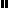 